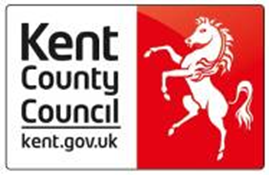 Advice and Information for Statutory Needs Assessment from Education Setting (Pre -School Provision)for(INSERT CHILD’S NAME)Appendix 2SEND Regulations 2014.Information and advice to be obtained of EHC Needs Assessments6.—(1) Where the local authority secures an EHC needs assessment for a child or youngperson, it must seek the following advice and information, on the needs of the child or youngperson, and what provision may be required to meet such needs and the outcomes that areintended to be achieved by the child or young person receiving that provision.Duty to co-operate in EHC needs assessments8.—(1) Where a local authority requests the co-operation of a body in securing an EHC needsassessment in accordance with section 31 of the Act, that body must comply with such a requestwithin 6 weeks of the date on which they receive it.This form is to be completed with reference to the Guidance notes and returned to the SEN area office.Please note that all the information on this form will be copied to parents  and all agencies directly involved in the education of the child.Child’s personal detailsChild’s personal detailsChild’s personal detailsChild’s personal detailsChild’s personal detailsChild’s personal detailsChild’s personal detailsFull Name:DOB:Expected school entry date:Expected school entry date:Gender at birth:Male/FemaleMale/FemaleMale/FemaleMale/FemaleMale/FemaleMale/FemaleChild in Care (CiC):Yes/NoYes/NoYes/NoYes/NoYes/NoYes/NoEAL:Yes/NoIs a translator required:Is a translator required:Is a translator required:Is a translator required:Yes/NoNHS Number:Address:Tel No:Email:Email:Parent/carer name:Address:Address:Address:Address:Tel No:Tel No:Parent/carer name:Address:Address:Address:Address:Tel No:Tel No:Indicate if information sharing restrictions are in place and if yes, please state what these are:Indicate if information sharing restrictions are in place and if yes, please state what these are:Indicate if information sharing restrictions are in place and if yes, please state what these are:Indicate if information sharing restrictions are in place and if yes, please state what these are:Indicate if information sharing restrictions are in place and if yes, please state what these are:Yes/NoYes/NoDetails of any parental requirements e.g. accessibility, intervener, interpretere.g. accessibility, intervener, interpretere.g. accessibility, intervener, interpretere.g. accessibility, intervener, interpretere.g. accessibility, intervener, interpretere.g. accessibility, intervener, interpreterAre any of the parents/carers serving members of the armed forces?Are any of the parents/carers serving members of the armed forces?Are any of the parents/carers serving members of the armed forces?Are any of the parents/carers serving members of the armed forces?Are any of the parents/carers serving members of the armed forces?Are any of the parents/carers serving members of the armed forces?Yes/NoSetting contextSetting contextSetting contextSetting contextSetting contextSetting contextName & address of EY provider where the child is currently on roll. State if dual-rolled (Specialist Nursery Intervention) or attending another provision, including child minder:Name & address of EY provider where the child is currently on roll. State if dual-rolled (Specialist Nursery Intervention) or attending another provision, including child minder:Type of settings: e.g. pre-school /day nursery / childminderType of settings: e.g. pre-school /day nursery / childminderDate child joined EY provision:Date child joined EY provision:If child joined in last 6 months give name & address of EY provision previously attended:If child joined in last 6 months give name & address of EY provision previously attended:Number of children on roll:Number of children with SEND who have:Targeted PlansPersonalised PlansEducation Health & Care PlansNumber of children on roll:Number of children with SEND who have:BackgroundBackgroundBackgroundOnly factors which relate to the child’s educational needs require comments. Any relevant family background information must be factual.Only factors which relate to the child’s educational needs require comments. Any relevant family background information must be factual.Only factors which relate to the child’s educational needs require comments. Any relevant family background information must be factual.How have the parents/carers engaged in this process? How have the parents/carers engaged in this process? How have the parents/carers engaged in this process? Relevant family/background facts:Relevant family/background facts:Relevant family/background facts:Are there any known health/medical conditions that impact on the child’s SEN?Are there any known health/medical conditions that impact on the child’s SEN?Are there any known health/medical conditions that impact on the child’s SEN?Early Help: Is this child’s family receiving Early Help?  Yes/NoIf yes, please attach the referral and state level of support.Yes/NoIf yes, please attach the referral and state level of support.Social Services: Is the child open to Social Services?Yes/NoIf yes, please state date of referral.Yes/NoIf yes, please state date of referral.Is the child known to Portage:Yes /NoPlease attach relevant reportsIf yes, please state when they started receiving Portage and when it finished.If yes, please state when they started receiving Portage and when it finished.If yes, please state when they started receiving Portage and when it finished.If yes what type of support did they access? (i.e. Portage Pre-school Group and/ or Home Learning Sessions) If yes what type of support did they access? (i.e. Portage Pre-school Group and/ or Home Learning Sessions) If yes what type of support did they access? (i.e. Portage Pre-school Group and/ or Home Learning Sessions) Is the child receiving any therapy related to their identified SEN?Yes/NoIf yes, please state Speech & Language Therapy, Occupational Therapy, Physiotherapy, CYPMHS, other, and attach reports. See section 5.Yes/NoIf yes, please state Speech & Language Therapy, Occupational Therapy, Physiotherapy, CYPMHS, other, and attach reports. See section 5.Is the child open to Continuing Health Care service?Yes/NoIf yes, please attach report. See section 5.Yes/NoIf yes, please attach report. See section 5.Is the child open to the Computer Assistive Technology (CAT) service?Yes/NoIf yes, please attach report. See section 5Yes/NoIf yes, please attach report. See section 5Is the child open to the Specialist Teaching & Learning Service (STLS)?Yes/NoIf yes, please attach report / record of visit. See section 5Yes/NoIf yes, please attach report / record of visit. See section 5Is there an individual Risk Assessment and / or Behaviour Support plan in place?Yes/NoIf yes, please attach.Yes/NoIf yes, please attach.AttendanceAttendanceChild’s eligible / funded hours:Child’s actual hours of attendance:Regular / Irregular attendance:Reasons for discrepancy in child’s hours attended:Outline any plans to increase child’s hours to full entitlement :4.1 Evidence of the relevant and purposeful action the setting            has taken to meet is best endeavours duty4.1 Evidence of the relevant and purposeful action the setting            has taken to meet is best endeavours dutyEarly Years ProvisionEarly Years ProvisionPlease state how many meetings you have had with the child’s parents/carers to discuss and review the support in place and the progress the child is making towards achieving their outcomes:Please state how many meetings you have had with the child’s parents/carers to discuss and review the support in place and the progress the child is making towards achieving their outcomes:Is a SENIF package in place for this child?Yes/NoIf yes, please give total amount and date agreed:£Is the setting in receipt of Disability Access (DAF) for the child?Yes / NoIs the setting in receipt of Early Years Pupil Premium (EYPP)?Yes / No4.2 Evidence of the relevant and purposeful action the setting            has taken to meet is best endeavours duty4.2 Evidence of the relevant and purposeful action the setting            has taken to meet is best endeavours dutyWhat identified special educational needs are currently being explored? What identified special educational needs are currently being explored? Does the child have any diagnoses?  If yes, please specify:Does the child have any diagnoses?  If yes, please specify:What identified needs are a barrier to the child’s learning (including Health related barriers)?What identified needs are a barrier to the child’s learning (including Health related barriers)?Is there a Personalised Plan in place for the child and has it been reviewed every two terms?If yes, please attach.Yes/NoIf no, how are the child’s needs being met through the setting’s core offer?If no, how are the child’s needs being met through the setting’s core offer?Has the setting sought advice through the Early Years Local Inclusion Forum Team (LIFT)?  If yes, please state the outcome of the discussions.Yes/No5.External agency involvement5.External agency involvementName of professional and external agency (e.g. Physiotherapy, Occupational Therapy, Speech & Language Therapy )Date of last involvementDetails of recommendations and implementationEvidence of impactName of professional and external agencyDate of last involvementDetails of recommendations and implementationEvidence of impactName of professional and external agencyDate of last involvementDetails of recommendations and implementationEvidence of impact6. Attainment and Progress – Early Years Foundation Stage (EYFS)6. Attainment and Progress – Early Years Foundation Stage (EYFS)Attainment and Progress Check at age 2 (if available) and current attainment levels (including starting points)Portage Profile.Description of the child’s current Special Educational NeedsPlease complete all sections or state if Not Applicable (N/A)Communication and Interaction (C&I) – e.g.  ASD, articulation, fluency, willingness to communicate, vocabulary, understanding and language structure. Additional language/s spoken. Different forms of communication. Play skills. Social skills and interaction – Pre-school, home, within the community.Brief pen picture of the child’s needs in relation to their communication and interaction needs:Strengths/Progress (bullet points):Barriers to learning (bullet points):Cognition and learning (C&L) – e.g. approaches and attitudes to learning, reasoning, organisational skills, problem solving skills, critical thinking, creativity and perseverance.Brief pen picture of the child’s needs in relation to their cognition and learning needs:Strengths/Progress (bullet points):Barriers to learning (bullet points):Social, Emotional and Mental Health needs (SEMH) – e.g. Self-image, confidence, resilience, anxiety, motivational factors, engagement with learning, pre-school/outdoor behaviour, behaviours outside setting (reported or observed).Brief pen picture of the child’s needs in relation to their social, emotional and mental health needs:Strengths/Progress (bullet points):Barriers to learning (bullet points):Physical and/or Sensory difficulties – e.g. motor skills, coordination, hearing or visual difficulties, sensory sensitivities, daily living skills and self-help. Brief pen picture of the child’s needs in relation to their physical and or sensory needs: Strengths/Progress (bullet points):Barriers to learning (bullet points):  Outcomes that are suggested for the child (these would usually be prepared collaboratively with advice from STLS) (at least one for each area of need and at least one to support any period of transition )Outcomes that are suggested for the child (these would usually be prepared collaboratively with advice from STLS) (at least one for each area of need and at least one to support any period of transition )Outcomes that are suggested for the child (these would usually be prepared collaboratively with advice from STLS) (at least one for each area of need and at least one to support any period of transition )Outcomes that are suggested for the child (these would usually be prepared collaboratively with advice from STLS) (at least one for each area of need and at least one to support any period of transition )Outcomes that are suggested for the child (these would usually be prepared collaboratively with advice from STLS) (at least one for each area of need and at least one to support any period of transition )From your Personalised Plans, please list suggested outcomes for education:From your Personalised Plans, please list suggested outcomes for education:From your Personalised Plans, please list suggested outcomes for education:From your Personalised Plans, please list suggested outcomes for education:From your Personalised Plans, please list suggested outcomes for education:Current intervention              Specify what type of intervention is needed and for what area of need e.g. C&L, C&I, SEMH, P&S.Frequency/duration Specify the minimum time needed/how many times a day or week/over how many weeks. Frequency/duration Specify the minimum time needed/how many times a day or week/over how many weeks. Who currently delivers this in your setting            e.g. SENCo or keyperson, monitored by the SENCo Who currently delivers this in your setting            e.g. SENCo or keyperson, monitored by the SENCo Please suggest any strategies or resources that have been beneficial for the child:Please suggest any strategies or resources that have been beneficial for the child:Please suggest any strategies or resources that have been beneficial for the child:Please suggest any strategies or resources that have been beneficial for the child:Please suggest any strategies or resources that have been beneficial for the child:Where outcomes have been recommended by another professional, please record here (e.g. Speech & Language Therapist): Where outcomes have been recommended by another professional, please record here (e.g. Speech & Language Therapist): Where outcomes have been recommended by another professional, please record here (e.g. Speech & Language Therapist): Where outcomes have been recommended by another professional, please record here (e.g. Speech & Language Therapist): Where outcomes have been recommended by another professional, please record here (e.g. Speech & Language Therapist): OutcomeOutcomeName of ProfessionalName of ProfessionalWhich AgencyOther informationOther informationPlease list all the documents you have attached as relevant                                  evidence to support this application including The Best Practice Guidance relevant Audit ToolsPlease list all the documents you have attached as relevant                                  evidence to support this application including The Best Practice Guidance relevant Audit ToolsDocument type/author:Date:10.Contact completing this report10.Contact completing this report10.Contact completing this report10.Contact completing this report10.Contact completing this reportName (in caps):Designation/Job title:Telephone No:Email:Signature:Date:Please return completed Appendix together with allsupporting reports to:Please return completed Appendix together with allsupporting reports to:East KentBrook House, Reeves Way, Whitstable, Kent, CT5 3SS
Tel: 03000 41 99 94Email: sendassessmentteam@kent.gov.ukNorth KentJoynes House, New Road, Gravesend, Kent, DA11 0AT
Tel: 03000 41 99 94 Email: sendassessmentteam@kent.gov.ukSouth KentKroner House, Eurogate Business Park, Ashford, Kent, TN24 8XU
Tel: 03000 41 99 94 Email: sendassessmentteam@kent.gov.ukWest KentWorrall House, 30 Kings Hill Avenue, West Malling, Kent, ME19 4AE
Tel: 03000 41 99 94 Email: sendassessmentteam@kent.gov.uk